PENGARUH SELF ASSESSMENT SYSTEM TERHADAP SANKSI PAJAK HOTEL PADA KAGUM GROUP HOTEL MANAJEMENSKRIPSIDiajukan Untuk Memenuhi Salah Satu SyaratDalam Menempuh Ujian Sarjana Program Strata SatuPada Program Studi Administrasi BisnisOleh:Rahmadhini Nur FaridaNPM. 132040032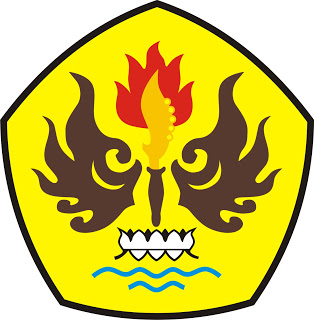 FAKULTAS ILMU SOSIAL DAN ILMU POLITIKUNIVERSITAS PASUNDANBANDUNG2017LEMBAR PENGESAHAN PENGARUH SELF ASSESSMENT SYSTEM TERHADAP SANKSI PAJAK HOTEL PADA KAGUM GROUP HOTEL MANAJEMENOleh:RAHMADHINI NUR FARIDA NPM 132040032Telah Disetujui/disahkan pada: 			             .......................................................Menyetujui:Pembimbing Dra.Atin Hafidiah.,SS.,M.Si 				           NIDN.04.030966.01Mengetahui,     Dekan						            Ketua Prodi   Fakultas Ilmu Sosial dan Ilmu Politik 		              Ilmu Administrasi Bisnis     M.Budiana,S.IP,M.Si,		                                     Ida Hindarsah ,S.Sos.,M.Si,              NIDN. 0402047002				                     NIDN. 043110701				